Dne 10.6. FV provedl kontroly účetních dokladů a čerpání provozní dotace ve srovnání s plánem na rok 2019 u Školy a Školky. Nebyl zde zjištěn rozpor mezi prvotními doklady a účetní evidencí. Účetní evidence je vedena v souladu s platnými právními předpisy a vnitřními směrnicemi. FV byl seznámen s výsledky právě dokončené VSK Školy i Školky.Zápisy jsou k dispozici na webu.Dále FV provedl dne 10.6. kontroly hospodaření Obce, kde posuzoval oprávněnost vydání jednotlivých položek ve vazbě na rozpočet Obce. Seznámil se s pohledávkami Obce po splatnosti, stavech na účtech Obce, rozvahou a výkazem zisku a ztrát k 31. 5. 2019, Výkazem FIN 3/2019. Nebyl zde zjištěn rozpor mezi prvotními doklady a účetní evidencí. Zápis je k dispozici na webu.Na svém jednání dne 10.6. FV poté byl seznámen panem starostou formou prezentace s plánem CF s komentářem k jednotlivým nákladům, s vývojem výstavby nové školy, o problémech s rekonstrukcí páteřní komunikace a výhledem budoucích investičních akcí. AR seznámil FV s postupem prací obce na zpřesňování nákladů za jednotlivé služby odpadového hospodářství.Záměrem pro příští období je dopracovat náklady na odpadové hospodářství a zkontrolovat odstranění nálezů VSK.Zápis je k dispozici na webu.       ing. Antonín Rakpředseda finančního výboru Obec Psáry a Dolní Jirčany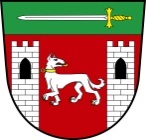 